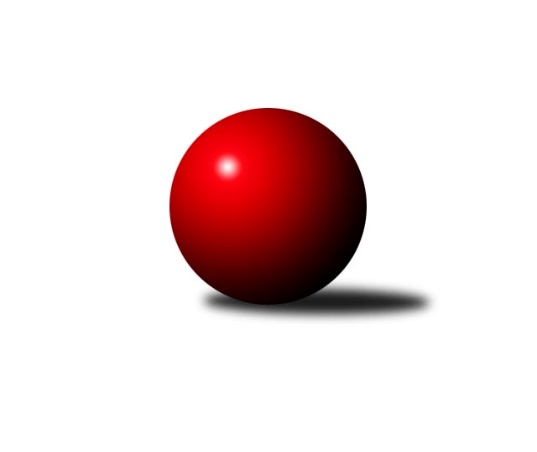 Č.15Ročník 2014/2015	18.5.2024 Meziokresní přebor-Bruntál, Opava  2014/2015Statistika 15. kolaTabulka družstev:		družstvo	záp	výh	rem	proh	skore	sety	průměr	body	plné	dorážka	chyby	1.	Kuželky Horní Benešov	16	15	0	1	124 : 36 	(89.5 : 38.5)	1677	30	1152	525	20.6	2.	RSKK Raciborz	15	10	0	5	106 : 44 	(77.5 : 42.5)	1611	20	1119	492	29.5	3.	TJ Horní Benešov ˝F˝	15	9	0	6	77 : 73 	(54.5 : 65.5)	1552	18	1114	438	40.3	4.	TJ Jiskra Rýmařov ˝C˝	15	8	0	7	81 : 69 	(63.5 : 56.5)	1549	16	1092	457	33.8	5.	TJ Sokol Chvalíkovice ˝B˝	16	8	0	8	78 : 82 	(59.0 : 69.0)	1549	16	1097	452	36.9	6.	TJ Kovohutě Břidličná ˝D˝	15	8	0	7	68 : 82 	(54.5 : 65.5)	1524	16	1089	435	36.2	7.	TJ Kovohutě Břidličná ˝C˝	15	6	0	9	70 : 80 	(57.5 : 62.5)	1539	12	1107	432	39.9	8.	KK Minerva Opava ˝C˝	15	6	0	9	64 : 86 	(52.0 : 68.0)	1454	12	1056	398	38.7	9.	TJ Horní Benešov ˝E˝	15	4	0	11	54 : 96 	(54.5 : 65.5)	1533	8	1081	452	38.9	10.	TJ Opava ˝D˝	15	2	0	13	38 : 112 	(45.5 : 74.5)	1480	4	1064	416	44.2Tabulka doma:		družstvo	záp	výh	rem	proh	skore	sety	průměr	body	maximum	minimum	1.	Kuželky Horní Benešov	8	8	0	0	64 : 16 	(45.0 : 19.0)	1704	16	1756	1648	2.	RSKK Raciborz	7	7	0	0	67 : 3 	(48.0 : 8.0)	1633	14	1717	1592	3.	TJ Jiskra Rýmařov ˝C˝	8	6	0	2	56 : 24 	(41.0 : 23.0)	1585	12	1662	1508	4.	TJ Kovohutě Břidličná ˝D˝	8	5	0	3	38 : 42 	(34.0 : 30.0)	1552	10	1607	1429	5.	KK Minerva Opava ˝C˝	7	4	0	3	40 : 30 	(31.0 : 25.0)	1647	8	1680	1601	6.	TJ Sokol Chvalíkovice ˝B˝	8	4	0	4	40 : 40 	(30.5 : 33.5)	1513	8	1581	1406	7.	TJ Horní Benešov ˝F˝	7	4	0	3	32 : 38 	(25.0 : 31.0)	1569	8	1610	1490	8.	TJ Kovohutě Břidličná ˝C˝	8	3	0	5	37 : 43 	(31.5 : 32.5)	1527	6	1664	1467	9.	TJ Horní Benešov ˝E˝	8	3	0	5	33 : 47 	(33.0 : 31.0)	1570	6	1636	1521	10.	TJ Opava ˝D˝	7	1	0	6	18 : 52 	(22.0 : 34.0)	1545	2	1663	1435Tabulka venku:		družstvo	záp	výh	rem	proh	skore	sety	průměr	body	maximum	minimum	1.	Kuželky Horní Benešov	8	7	0	1	60 : 20 	(44.5 : 19.5)	1677	14	1788	1608	2.	TJ Horní Benešov ˝F˝	8	5	0	3	45 : 35 	(29.5 : 34.5)	1563	10	1680	1460	3.	TJ Sokol Chvalíkovice ˝B˝	8	4	0	4	38 : 42 	(28.5 : 35.5)	1557	8	1680	1427	4.	RSKK Raciborz	8	3	0	5	39 : 41 	(29.5 : 34.5)	1607	6	1673	1527	5.	TJ Kovohutě Břidličná ˝C˝	7	3	0	4	33 : 37 	(26.0 : 30.0)	1555	6	1616	1438	6.	TJ Kovohutě Břidličná ˝D˝	7	3	0	4	30 : 40 	(20.5 : 35.5)	1529	6	1661	1402	7.	TJ Jiskra Rýmařov ˝C˝	7	2	0	5	25 : 45 	(22.5 : 33.5)	1541	4	1691	1357	8.	KK Minerva Opava ˝C˝	8	2	0	6	24 : 56 	(21.0 : 43.0)	1422	4	1560	1035	9.	TJ Horní Benešov ˝E˝	7	1	0	6	21 : 49 	(21.5 : 34.5)	1528	2	1616	1395	10.	TJ Opava ˝D˝	8	1	0	7	20 : 60 	(23.5 : 40.5)	1469	2	1605	1374Tabulka podzimní části:		družstvo	záp	výh	rem	proh	skore	sety	průměr	body	doma	venku	1.	Kuželky Horní Benešov	9	9	0	0	70 : 20 	(51.5 : 20.5)	1685	18 	4 	0 	0 	5 	0 	0	2.	TJ Sokol Chvalíkovice ˝B˝	9	7	0	2	57 : 33 	(42.0 : 30.0)	1610	14 	3 	0 	2 	4 	0 	0	3.	TJ Horní Benešov ˝F˝	9	6	0	3	50 : 40 	(33.5 : 38.5)	1540	12 	3 	0 	2 	3 	0 	1	4.	RSKK Raciborz	9	5	0	4	61 : 29 	(47.0 : 25.0)	1593	10 	4 	0 	0 	1 	0 	4	5.	KK Minerva Opava ˝C˝	9	4	0	5	42 : 48 	(31.5 : 40.5)	1477	8 	2 	0 	3 	2 	0 	2	6.	TJ Kovohutě Břidličná ˝D˝	9	4	0	5	38 : 52 	(28.5 : 43.5)	1513	8 	2 	0 	2 	2 	0 	3	7.	TJ Kovohutě Břidličná ˝C˝	9	3	0	6	39 : 51 	(34.5 : 37.5)	1535	6 	1 	0 	3 	2 	0 	3	8.	TJ Jiskra Rýmařov ˝C˝	9	3	0	6	37 : 53 	(32.0 : 40.0)	1507	6 	3 	0 	2 	0 	0 	4	9.	TJ Horní Benešov ˝E˝	9	3	0	6	36 : 54 	(34.5 : 37.5)	1508	6 	2 	0 	2 	1 	0 	4	10.	TJ Opava ˝D˝	9	1	0	8	20 : 70 	(25.0 : 47.0)	1491	2 	0 	0 	5 	1 	0 	3Tabulka jarní části:		družstvo	záp	výh	rem	proh	skore	sety	průměr	body	doma	venku	1.	Kuželky Horní Benešov	7	6	0	1	54 : 16 	(38.0 : 18.0)	1671	12 	4 	0 	0 	2 	0 	1 	2.	RSKK Raciborz	6	5	0	1	45 : 15 	(30.5 : 17.5)	1633	10 	3 	0 	0 	2 	0 	1 	3.	TJ Jiskra Rýmařov ˝C˝	6	5	0	1	44 : 16 	(31.5 : 16.5)	1629	10 	3 	0 	0 	2 	0 	1 	4.	TJ Kovohutě Břidličná ˝D˝	6	4	0	2	30 : 30 	(26.0 : 22.0)	1564	8 	3 	0 	1 	1 	0 	1 	5.	TJ Kovohutě Břidličná ˝C˝	6	3	0	3	31 : 29 	(23.0 : 25.0)	1544	6 	2 	0 	2 	1 	0 	1 	6.	TJ Horní Benešov ˝F˝	6	3	0	3	27 : 33 	(21.0 : 27.0)	1587	6 	1 	0 	1 	2 	0 	2 	7.	KK Minerva Opava ˝C˝	6	2	0	4	22 : 38 	(20.5 : 27.5)	1473	4 	2 	0 	0 	0 	0 	4 	8.	TJ Horní Benešov ˝E˝	6	1	0	5	18 : 42 	(20.0 : 28.0)	1553	2 	1 	0 	3 	0 	0 	2 	9.	TJ Opava ˝D˝	6	1	0	5	18 : 42 	(20.5 : 27.5)	1481	2 	1 	0 	1 	0 	0 	4 	10.	TJ Sokol Chvalíkovice ˝B˝	7	1	0	6	21 : 49 	(17.0 : 39.0)	1499	2 	1 	0 	2 	0 	0 	4 Zisk bodů pro družstvo:		jméno hráče	družstvo	body	zápasy	v %	dílčí body	sety	v %	1.	Jerzy Kwasný 	RSKK Raciborz 	26	/	15	(87%)		/		(%)	2.	Vlastimil Kotrla 	Kuželky Horní Benešov 	26	/	16	(81%)		/		(%)	3.	Jaromír Martiník 	Kuželky Horní Benešov 	24	/	15	(80%)		/		(%)	4.	Martin Weiss 	Kuželky Horní Benešov 	22	/	12	(92%)		/		(%)	5.	Zdeněk Janák 	TJ Horní Benešov ˝E˝ 	20	/	15	(67%)		/		(%)	6.	Petr Kozák 	TJ Horní Benešov ˝E˝ 	19	/	15	(63%)		/		(%)	7.	Miroslav Petřek st.	TJ Horní Benešov ˝F˝ 	19	/	15	(63%)		/		(%)	8.	Jaroslav Zelinka 	TJ Kovohutě Břidličná ˝C˝ 	18	/	12	(75%)		/		(%)	9.	Gabriela Beinhaeurová 	KK Minerva Opava ˝C˝ 	18	/	12	(75%)		/		(%)	10.	Pavel Přikryl 	TJ Jiskra Rýmařov ˝C˝ 	18	/	15	(60%)		/		(%)	11.	Pavel Švan 	TJ Jiskra Rýmařov ˝C˝ 	18	/	15	(60%)		/		(%)	12.	Ivo Mrhal st.	TJ Kovohutě Břidličná ˝D˝ 	16	/	9	(89%)		/		(%)	13.	Mariusz Gierczak 	RSKK Raciborz 	16	/	11	(73%)		/		(%)	14.	Ota Pidima 	TJ Kovohutě Břidličná ˝D˝ 	16	/	14	(57%)		/		(%)	15.	Miroslav Langer 	TJ Jiskra Rýmařov ˝C˝ 	16	/	15	(53%)		/		(%)	16.	Jaroslav Lakomý 	Kuželky Horní Benešov 	14	/	11	(64%)		/		(%)	17.	Oldřich Tomečka 	KK Minerva Opava ˝C˝ 	14	/	11	(64%)		/		(%)	18.	Vladislav Kobelár 	TJ Opava ˝D˝ 	14	/	12	(58%)		/		(%)	19.	Otto Mückstein 	TJ Sokol Chvalíkovice ˝B˝ 	14	/	13	(54%)		/		(%)	20.	Radek Fischer 	KK Minerva Opava ˝C˝ 	14	/	13	(54%)		/		(%)	21.	Zdeněk Kment 	TJ Horní Benešov ˝F˝ 	14	/	13	(54%)		/		(%)	22.	Vilém Berger 	TJ Kovohutě Břidličná ˝D˝ 	14	/	15	(47%)		/		(%)	23.	Leoš Řepka ml. 	TJ Kovohutě Břidličná ˝C˝ 	13	/	13	(50%)		/		(%)	24.	Krzysztof Wróblewski 	RSKK Raciborz 	12	/	9	(67%)		/		(%)	25.	Dalibor Krejčiřík 	TJ Sokol Chvalíkovice ˝B˝ 	12	/	11	(55%)		/		(%)	26.	Anna Dosedělová 	TJ Kovohutě Břidličná ˝C˝ 	12	/	12	(50%)		/		(%)	27.	Pavla Hendrychová 	TJ Horní Benešov ˝F˝ 	12	/	15	(40%)		/		(%)	28.	Martin Šumník 	TJ Sokol Chvalíkovice ˝B˝ 	11	/	9	(61%)		/		(%)	29.	Ryszard Grygiel 	RSKK Raciborz 	10	/	5	(100%)		/		(%)	30.	Zdeněk Žanda 	TJ Horní Benešov ˝F˝ 	10	/	13	(38%)		/		(%)	31.	Stanislav Lichnovský 	TJ Jiskra Rýmařov ˝C˝ 	10	/	13	(38%)		/		(%)	32.	František Habrman 	TJ Kovohutě Břidličná ˝C˝ 	9	/	8	(56%)		/		(%)	33.	Sabina Trulejová 	TJ Sokol Chvalíkovice ˝B˝ 	8	/	5	(80%)		/		(%)	34.	Cezary Koczorski 	RSKK Raciborz 	8	/	6	(67%)		/		(%)	35.	Artur Tokarski 	RSKK Raciborz 	8	/	9	(44%)		/		(%)	36.	Dominik Bracek 	TJ Opava ˝D˝ 	8	/	10	(40%)		/		(%)	37.	Roman Beinhauer 	TJ Sokol Chvalíkovice ˝B˝ 	7	/	6	(58%)		/		(%)	38.	Josef Klapetek 	TJ Opava ˝D˝ 	6	/	4	(75%)		/		(%)	39.	Antonín Hendrych 	TJ Sokol Chvalíkovice ˝B˝ 	6	/	4	(75%)		/		(%)	40.	Marek Prusicki 	RSKK Raciborz 	6	/	4	(75%)		/		(%)	41.	Ladislav Stárek st. 	TJ Kovohutě Břidličná ˝D˝ 	6	/	7	(43%)		/		(%)	42.	Jana Martiníková 	Kuželky Horní Benešov 	6	/	10	(30%)		/		(%)	43.	Roman Swaczyna 	TJ Horní Benešov ˝E˝ 	5	/	15	(17%)		/		(%)	44.	Stanislav Troják 	KK Minerva Opava ˝C˝ 	4	/	7	(29%)		/		(%)	45.	Luděk Bambušek 	TJ Jiskra Rýmařov ˝C˝ 	3	/	2	(75%)		/		(%)	46.	Pavel Jašek 	TJ Opava ˝D˝ 	2	/	1	(100%)		/		(%)	47.	Jan Chovanec 	TJ Opava ˝D˝ 	2	/	2	(50%)		/		(%)	48.	Jan Fadrný 	TJ Horní Benešov ˝F˝ 	2	/	3	(33%)		/		(%)	49.	Barbora Víchová 	TJ Sokol Chvalíkovice ˝B˝ 	2	/	5	(20%)		/		(%)	50.	Lubomír Bičík 	KK Minerva Opava ˝C˝ 	2	/	6	(17%)		/		(%)	51.	Milan Franer 	TJ Opava ˝D˝ 	2	/	7	(14%)		/		(%)	52.	Daniel Beinhauer 	TJ Sokol Chvalíkovice ˝B˝ 	2	/	7	(14%)		/		(%)	53.	Josef Kočař 	TJ Kovohutě Břidličná ˝C˝ 	2	/	7	(14%)		/		(%)	54.	Lenka Hrnčířová 	KK Minerva Opava ˝C˝ 	2	/	9	(11%)		/		(%)	55.	Vladimír Štrbík 	TJ Kovohutě Břidličná ˝D˝ 	2	/	9	(11%)		/		(%)	56.	Jan Kriwenky 	TJ Horní Benešov ˝E˝ 	2	/	15	(7%)		/		(%)	57.	Markéta Jašková 	TJ Opava ˝D˝ 	0	/	1	(0%)		/		(%)	58.	Dariusz Jaszewski 	RSKK Raciborz 	0	/	1	(0%)		/		(%)	59.	Filip Jahn 	TJ Opava ˝D˝ 	0	/	2	(0%)		/		(%)	60.	Šimon Fryčka 	TJ Opava ˝D˝ 	0	/	2	(0%)		/		(%)	61.	Jiří Novák 	TJ Opava ˝D˝ 	0	/	3	(0%)		/		(%)	62.	David Beinhauer 	TJ Sokol Chvalíkovice ˝B˝ 	0	/	4	(0%)		/		(%)	63.	Karel Michalka 	TJ Opava ˝D˝ 	0	/	5	(0%)		/		(%)	64.	Lubomír Khýr 	TJ Kovohutě Břidličná ˝C˝ 	0	/	6	(0%)		/		(%)	65.	Luděk Häusler 	TJ Kovohutě Břidličná ˝D˝ 	0	/	6	(0%)		/		(%)	66.	Vilibald Marker 	TJ Opava ˝D˝ 	0	/	11	(0%)		/		(%)Průměry na kuželnách:		kuželna	průměr	plné	dorážka	chyby	výkon na hráče	1.	Minerva Opava, 1-2	1632	1143	488	28.5	(408.1)	2.	 Horní Benešov, 1-4	1584	1107	476	35.6	(396.1)	3.	TJ Opava, 1-4	1578	1129	448	42.6	(394.5)	4.	KK Jiskra Rýmařov, 1-4	1563	1112	451	34.1	(390.9)	5.	TJ Kovohutě Břidličná, 1-2	1537	1095	442	35.9	(384.4)	6.	RSKK Raciborz, 1-4	1522	1077	444	40.2	(380.6)	7.	TJ Sokol Chvalíkovice, 1-2	1519	1078	440	35.7	(379.8)Nejlepší výkony na kuželnách:Minerva Opava, 1-2KK Minerva Opava ˝C˝	1680	14. kolo	Radek Fischer 	KK Minerva Opava ˝C˝	442	14. koloKK Minerva Opava ˝C˝	1662	1. kolo	Radek Fischer 	KK Minerva Opava ˝C˝	442	8. koloTJ Kovohutě Břidličná ˝D˝	1661	8. kolo	Oldřich Tomečka 	KK Minerva Opava ˝C˝	440	3. koloKuželky Horní Benešov	1655	3. kolo	Ivo Mrhal st.	TJ Kovohutě Břidličná ˝D˝	439	8. koloKK Minerva Opava ˝C˝	1654	6. kolo	Radek Fischer 	KK Minerva Opava ˝C˝	439	1. koloKK Minerva Opava ˝C˝	1653	8. kolo	Gabriela Beinhaeurová 	KK Minerva Opava ˝C˝	438	6. koloKK Minerva Opava ˝C˝	1646	3. kolo	Radek Fischer 	KK Minerva Opava ˝C˝	436	6. koloTJ Jiskra Rýmařov ˝C˝	1634	6. kolo	Vladislav Kobelár 	TJ Opava ˝D˝	436	4. koloRSKK Raciborz	1633	1. kolo	Lenka Hrnčířová 	KK Minerva Opava ˝C˝	425	14. koloKK Minerva Opava ˝C˝	1632	11. kolo	Oldřich Tomečka 	KK Minerva Opava ˝C˝	423	8. kolo Horní Benešov, 1-4Kuželky Horní Benešov	1788	11. kolo	Jaromír Martiník 	Kuželky Horní Benešov	493	2. koloKuželky Horní Benešov	1756	2. kolo	Vlastimil Kotrla 	Kuželky Horní Benešov	472	4. koloKuželky Horní Benešov	1723	8. kolo	Jaromír Martiník 	Kuželky Horní Benešov	466	11. koloKuželky Horní Benešov	1721	14. kolo	Martin Weiss 	Kuželky Horní Benešov	466	11. koloKuželky Horní Benešov	1693	10. kolo	Jaromír Martiník 	Kuželky Horní Benešov	461	8. koloTJ Jiskra Rýmařov ˝C˝	1691	14. kolo	Petr Kozák 	TJ Horní Benešov ˝E˝	458	11. koloKuželky Horní Benešov	1691	12. kolo	Martin Weiss 	Kuželky Horní Benešov	450	14. koloTJ Horní Benešov ˝F˝	1680	10. kolo	Petr Kozák 	TJ Horní Benešov ˝E˝	449	9. koloRSKK Raciborz	1673	8. kolo	Zdeněk Janák 	TJ Horní Benešov ˝E˝	447	10. koloKuželky Horní Benešov	1663	6. kolo	Jaromír Martiník 	Kuželky Horní Benešov	447	6. koloTJ Opava, 1-4Kuželky Horní Benešov	1712	5. kolo	Zdeněk Janák 	TJ Horní Benešov ˝E˝	476	8. koloTJ Sokol Chvalíkovice ˝B˝	1680	6. kolo	Martin Weiss 	Kuželky Horní Benešov	475	5. koloTJ Opava ˝D˝	1663	5. kolo	Otto Mückstein 	TJ Sokol Chvalíkovice ˝B˝	448	6. koloRSKK Raciborz	1660	11. kolo	Martin Šumník 	TJ Sokol Chvalíkovice ˝B˝	446	6. koloTJ Opava ˝D˝	1643	6. kolo	Milan Franer 	TJ Opava ˝D˝	443	6. koloTJ Horní Benešov ˝E˝	1616	8. kolo	Jerzy Kwasný 	RSKK Raciborz	440	11. koloTJ Kovohutě Břidličná ˝C˝	1605	1. kolo	Petr Kozák 	TJ Horní Benešov ˝E˝	440	8. koloTJ Horní Benešov ˝F˝	1586	3. kolo	Krzysztof Wróblewski 	RSKK Raciborz	439	11. koloTJ Opava ˝D˝	1577	11. kolo	Vladislav Kobelár 	TJ Opava ˝D˝	435	5. koloTJ Opava ˝D˝	1524	1. kolo	Jaromír Martiník 	Kuželky Horní Benešov	433	5. koloKK Jiskra Rýmařov, 1-4Kuželky Horní Benešov	1738	9. kolo	Martin Weiss 	Kuželky Horní Benešov	452	9. koloTJ Jiskra Rýmařov ˝C˝	1662	13. kolo	Leoš Řepka ml. 	TJ Kovohutě Břidličná ˝C˝	445	3. koloRSKK Raciborz	1634	13. kolo	Vlastimil Kotrla 	Kuželky Horní Benešov	443	9. koloTJ Jiskra Rýmařov ˝C˝	1631	15. kolo	Miroslav Langer 	TJ Jiskra Rýmařov ˝C˝	442	13. koloTJ Jiskra Rýmařov ˝C˝	1605	11. kolo	Ivo Mrhal st.	TJ Kovohutě Břidličná ˝D˝	441	11. koloTJ Jiskra Rýmařov ˝C˝	1590	7. kolo	Stanislav Lichnovský 	TJ Jiskra Rýmařov ˝C˝	439	13. koloTJ Horní Benešov ˝F˝	1585	5. kolo	Mariusz Gierczak 	RSKK Raciborz	438	13. koloTJ Jiskra Rýmařov ˝C˝	1581	5. kolo	Stanislav Lichnovský 	TJ Jiskra Rýmařov ˝C˝	435	15. koloTJ Jiskra Rýmařov ˝C˝	1571	9. kolo	Petr Kozák 	TJ Horní Benešov ˝E˝	429	1. koloTJ Kovohutě Břidličná ˝D˝	1542	11. kolo	Jaromír Martiník 	Kuželky Horní Benešov	427	9. koloTJ Kovohutě Břidličná, 1-2TJ Kovohutě Břidličná ˝C˝	1664	12. kolo	Petr Kozák 	TJ Horní Benešov ˝E˝	440	12. koloKuželky Horní Benešov	1624	13. kolo	Vlastimil Kotrla 	Kuželky Horní Benešov	436	15. koloTJ Kovohutě Břidličná ˝C˝	1616	5. kolo	Pavel Přikryl 	TJ Jiskra Rýmařov ˝C˝	433	12. koloKuželky Horní Benešov	1608	15. kolo	Ivo Mrhal st.	TJ Kovohutě Břidličná ˝D˝	432	13. koloTJ Kovohutě Břidličná ˝D˝	1607	12. kolo	Jaroslav Zelinka 	TJ Kovohutě Břidličná ˝C˝	432	5. koloTJ Kovohutě Břidličná ˝D˝	1604	13. kolo	Ota Pidima 	TJ Kovohutě Břidličná ˝D˝	431	14. koloRSKK Raciborz	1595	15. kolo	František Habrman 	TJ Kovohutě Břidličná ˝C˝	428	12. koloTJ Sokol Chvalíkovice ˝B˝	1595	2. kolo	Vilém Berger 	TJ Kovohutě Břidličná ˝D˝	428	14. koloTJ Kovohutě Břidličná ˝D˝	1590	15. kolo	Vlastimil Kotrla 	Kuželky Horní Benešov	424	13. koloTJ Kovohutě Břidličná ˝D˝	1585	14. kolo	Vilém Berger 	TJ Kovohutě Břidličná ˝D˝	423	13. koloRSKK Raciborz, 1-4RSKK Raciborz	1717	14. kolo	Jerzy Kwasný 	RSKK Raciborz	448	14. koloRSKK Raciborz	1649	9. kolo	Petr Kozák 	TJ Horní Benešov ˝E˝	448	14. koloRSKK Raciborz	1624	12. kolo	Artur Tokarski 	RSKK Raciborz	446	14. koloRSKK Raciborz	1619	6. kolo	Zdeněk Janák 	TJ Horní Benešov ˝E˝	434	14. koloRSKK Raciborz	1616	2. kolo	Cezary Koczorski 	RSKK Raciborz	429	9. koloRSKK Raciborz	1613	4. kolo	Krzysztof Wróblewski 	RSKK Raciborz	429	10. koloRSKK Raciborz	1592	10. kolo	Jerzy Kwasný 	RSKK Raciborz	426	9. koloTJ Horní Benešov ˝E˝	1551	14. kolo	Cezary Koczorski 	RSKK Raciborz	426	4. koloTJ Horní Benešov ˝F˝	1460	9. kolo	Ryszard Grygiel 	RSKK Raciborz	423	14. koloTJ Sokol Chvalíkovice ˝B˝	1427	12. kolo	Sabina Trulejová 	TJ Sokol Chvalíkovice ˝B˝	418	12. koloTJ Sokol Chvalíkovice, 1-2Kuželky Horní Benešov	1635	7. kolo	Jaromír Martiník 	Kuželky Horní Benešov	471	7. koloTJ Sokol Chvalíkovice ˝B˝	1581	3. kolo	Martin Šumník 	TJ Sokol Chvalíkovice ˝B˝	434	8. koloTJ Sokol Chvalíkovice ˝B˝	1574	7. kolo	Oldřich Tomečka 	KK Minerva Opava ˝C˝	429	5. koloTJ Kovohutě Břidličná ˝C˝	1540	11. kolo	Vlastimil Kotrla 	Kuželky Horní Benešov	427	7. koloRSKK Raciborz	1533	3. kolo	Jaroslav Zelinka 	TJ Kovohutě Břidličná ˝C˝	419	11. koloTJ Sokol Chvalíkovice ˝B˝	1531	8. kolo	Pavel Přikryl 	TJ Jiskra Rýmařov ˝C˝	417	8. koloTJ Horní Benešov ˝F˝	1528	13. kolo	Jerzy Kwasný 	RSKK Raciborz	413	3. koloTJ Sokol Chvalíkovice ˝B˝	1527	13. kolo	Josef Klapetek 	TJ Opava ˝D˝	413	15. koloTJ Sokol Chvalíkovice ˝B˝	1526	5. kolo	Dalibor Krejčiřík 	TJ Sokol Chvalíkovice ˝B˝	410	3. koloTJ Jiskra Rýmařov ˝C˝	1513	8. kolo	Roman Beinhauer 	TJ Sokol Chvalíkovice ˝B˝	409	5. koloČetnost výsledků:	9.0 : 1.0	1x	8.0 : 2.0	12x	7.0 : 3.0	1x	6.0 : 4.0	18x	4.0 : 6.0	10x	3.0 : 7.0	3x	2.0 : 8.0	14x	10.0 : 0.0	12x	0.0 : 10.0	4x